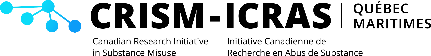 Rédaction scientifique ou traduction des articles et résumésMode de fonctionnement : Le document pour rédaction scientifique ou traduction doit être soumis par un chercheur membre du pôle Québec-Maritimes ET la thématique du texte doit rejoindre les thématiques et/ou priorités de recherche du réseau CRISM-ICRAS.Le temps requis pour effectuer la rédaction ou la traduction peut varier en fonction du type et de la longueur du document soumis, de la charge de travail courante (i.e., par exemple le délai sera plus long en période de demandes de fonds), et du nombre de demandes déjà reçues avant la vôtre (les manuscrits sont traités dans l’ordre de réception). Le délai d’exécution vous sera proposé après évaluation de votre demande.Pour faire une demande, vous devez remplir le Formulaire de demande ci-dessous et le joindre à votre document.Faire parvenir votre demande par courriel à Mme Aïssata Sako (aissata.crism@gmail.com) et/ou à Dre Julie Bruneau (julie.bruneau@umontreal.ca).Formulaire de demande de rédaction scientifique ou traductionTitre du document : _______________________Rédaction scientifique :	                                OU                                          Traduction :    En français                                                                                          Français  Anglais 
En anglais                                                                                           Anglais   Français Y-a-t-il un maximum de mot à respecter (si oui veuillez l’indiquer) pour        le résumé : _______________________          le manuscrit : __________________________Nombre de mots à traduire (excluant la section références) : ___________________________Quel est le journal visé?   _______________________________________Quelle est votre préférence pour l’anglais (cochez) :        Américain               Britannique               Canadien (recommandé seulement pour les publications canadiennes)Quel est le délai d’exécution souhaité ? __________________________________________________________________________